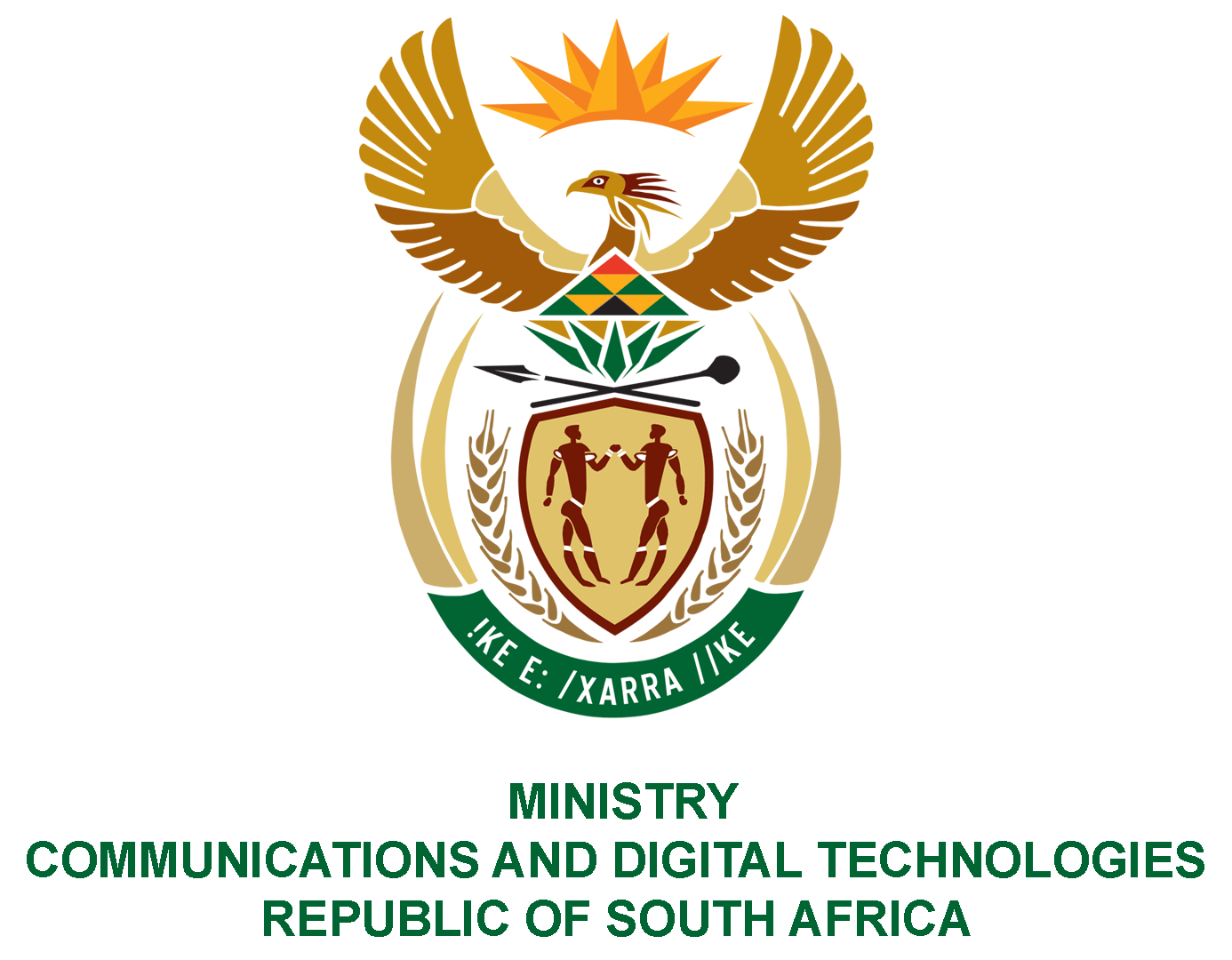 PARLIAMENT OF THE REPUBLIC OF SOUTH AFRICANATIONAL ASSEMBLYWRITTEN REPLYQUESTION: 1324DATE OF PUBLICATION: 1 APRIL 2022QUESTION PAPER NO: 13Mrs M B Hicklin (DA) to ask the Minister of Communications and Digital Technologies:Whether she has found that the closure of the large number of post offices in the Republic in the past three years is mainly due to the desire to reduce the footprint of the SA Post Office and the failure to pay the rental amounts; if not, what are the reasons for the closure of post offices; if so, what are the further relevant details in this regard?		NW1588EREPLY:I have been advised SAPO as follows:Most post offices in urban areas were closed due to unprofitability, as well as congestion of branches. The few branches closed in rural areas were due to incidents of crime. As a result, a total of 144 branches were closed. Out of the 144 closed branches, 26 were due to non-payment of rentals.Authorised for submission byMS. NONKQUBELA JORDAN-DYANIDIRECTOR-GENERAL (ACTING)DATE:Recommended/not recommended__________________________HON. PHILLY MAPULANE, MPDEPUTY MINISTER OF COMMUNICATIONS AND DIGITAL TECHNOLOGIESDATE: Approved/ not approved________________________________	HON. KHUMBUDZO NTSHAVHENI, MP MINISTER OF COMMUNICATIONS AND DIGITAL TECHNOLOGIESDATE: